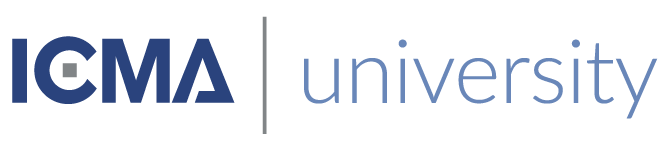 This is to certify that«First_Name» «Last_Name»Has satisfactorily completed an ICMA University StandOut 2.0 - Building A Culture of StrengthWithin the Organization October 7, 2019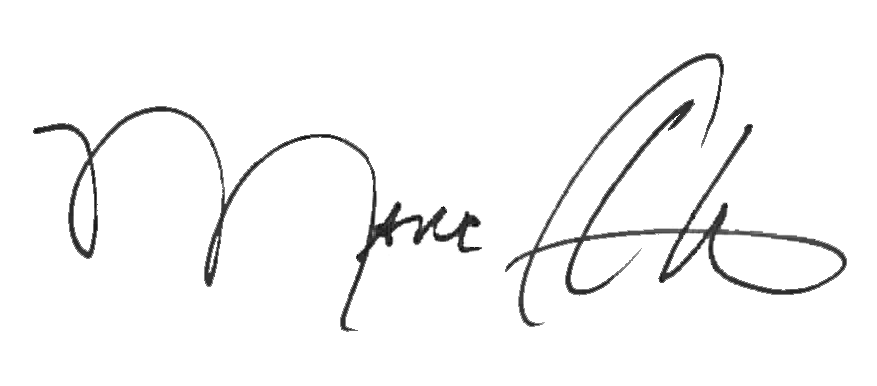 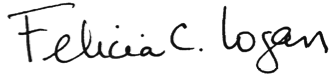 _______________________________		       __________________________________________   Marc A. Ott 								Felicia C. Logan     ICMA Executive Director						ICMA Leadership Development